Πρόσκληση Εκδήλωσης Ενδιαφέροντος για την παροχή υπηρεσιών επισκευής πόμολων και επανατοποθέτησης εσωτερικών θυρών  για την Δομής Φιλοξενίας Ασυνόδευτων Ανηλίκων Έλλη στην Αλεξανδρούπολη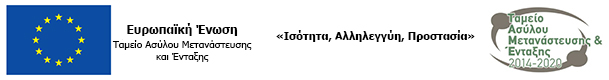 Πρόσκληση Εκδήλωσης Ενδιαφέροντος με Α.Π.: ΑΜ1337
Για την απευθείας ανάθεση παροχή υπηρεσιών επισκευής πόμολων και επανατοποθέτησης εσωτερικών θυρών  για την Δομή Φιλοξενίας Ασυνόδευτων Ανηλίκων Έλλη στην Αλεξανδρούπολη, προϋπολογιζόμενης δαπάνης 403,22 ευρώ χωρίς ΦΠΑ και 500,00  ευρώ συμπεριλαμβανομένου του Φ.Π.Α.CPV: Παράθυρα, πόρτες και συναφή είδη (44221000-5)CPV: Τοποθέτηση Μεταλλικών Εξαρτημάτων (45421160-3)Η ΑΡΣΙΣ ΚΟΙΝΩΝΙΚΗ ΟΡΓΑΝΩΣΗ ΥΠΟΣΤΗΡΙΞΗΣ ΝΕΩΝ στα πλαίσια του έργου ΜΕΤΟΙΚΟΣ, το οποίο χρηματοδοτείται από την Ευρωπαϊκή Ένωση, το Ταμείο Ασύλου Μετανάστευσης και Ένταξης και από εθνικούς πόρους, αναζητά προμηθευτές για παροχή υπηρεσιών επισκευής πόμολων και επανατοποθέτησης εσωτερικών θυρών  για την Δομή Φιλοξενίας Ασυνόδευτων Ανηλίκων Έλλη στην Αλεξανδρούπολη, προϋπολογιζόμενης δαπάνης 403,22 ευρώ χωρίς ΦΠΑ και 500,00 ευρώ συμπεριλαμβανομένου του Φ.Π.Α.Η προμήθεια θα ανατεθεί με τη διαδικασία της απευθείας ανάθεσης και με κριτήριο την χαμηλότερη τιμή για το σύνολο των υπηρεσιών ανά ομάδα. Η προσφορά θα κατατεθεί κατόπιν επιτόπιου ελέγχου στη δομή Έλλη (Κωνσταντινουπόλεως 34, ΤΚ 68133, Αλεξανδρούπολη).Οι προσφορές μπορούν να κατατεθούν είτε επιτόπου στην δομή Φρίξος είτε στα γραφεία της ΑΡΣΙΣ (Εγνατίας 30, ΤΚ 54625, Θεσσαλονίκη), είτε με κάθε πρόσφορο μέσο επικοινωνίας (ταχυδρομικά έγγραφα, ηλεκτρονικά, με φαξ ή αντίστοιχο τρόπο).Fax: 2310526150Ηλεκτρονική Διεύθυνση: metoikos.procurement@gmail.comΗμερομηνία λήψης της προσφοράς από την ΑΡΣΙΣ το αργότερο έως την 24/05/2019 ώρα 15.00 μ.μ.Σε περίπτωση παράτασης της προθεσμίας υποβολής των προσφορών στη διαδικασία της διαπραγμάτευσης, οι ενδιαφερόμενοι μπορούν να πληροφορηθούν το χρόνο της παράτασης από το site της ΑΡΣΙΣ www.arsis.grΟι ενδιαφερόμενοι μπορούν να λαμβάνουν Πληροφορίες από το site της Άρσις www.arsis.gr ή στο τηλέφωνο: 2316009357.ΤΜΗΜΑ 4: ΈΛΛΗΠΕΡΙΓΡΑΦΗ ΥΠΗΡΕΣΙΑΣΠΡΟΫΠΟΛΟΓΙΖΟΜΕΝΗ ΔΑΠΑΝΗ ΧΩΡΙΣ ΦΠΑ (€)ΠΡΟΫΠΟΛΟΓΙΖΟΜΕΝΗ ΔΑΠΑΝΗ ΜΕ ΦΠΑ (€)ΟΜΑΔΑ ΑΕπανατοποθέτηση εσωτερικών πορτώνδωματίων.Ρύθμιση πορτών.Επισκευήελαττωματικώνυλικών (αντικατάσταση πόμολων403,22€500,00€